Муниципальное бюджетное учреждение дополнительного образования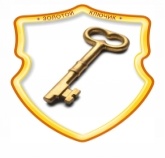 «Центр внешкольной работы «Золотой ключик»ИНФОРМИРУЕТ:25 ноября 2022 года состоялась районная акция «Материнская слава».Куратор конкурса по Советскому району: МБУ ДО «Центр внешкольной работы «Золотой ключик».Конкурс проводился в рамках городского МЕГА-ПРОЕКТА «Мы вместе», в проектной линии «В интересах ребенка».Состав жюри районного конкурса детских творческих работ «Твой светлый образ незабвенный»:Результаты участия в районном конкурсе детских творческих работ «Твой светлый образ незабвенный»:Номинация: «Иллюстрированное литературное произведение»/возрастная категория 1 – 4 классы/1 местоКайнова Вера, МБУ ДО ЦВР «Золотой ключик», рук-ль: Шестерикова Алена Александровна, педагог-организаторШибякина София,3 «В» класс МБОУ «Школа №122», рук-ль: Дятлова Анна Владимировна, учитель начальных классов Сазиков Тимофей, 3 «В» класс МБОУ «Школа №122», рук-ль: Дятлова Анна Владимировна, учитель начальных классовШурова Аполлинария, 3 «Б» класс МАОУ «Средняя школа №151 с углубленным изучением отдельных предметов», рук-ль: Боброва Ирина Владимировна, учитель начальных классов2  местоПортнова Ульяна, 2 «Б» МАОУ «Гимназия  №53», рук-ль: Белова Елена Викторовна, учитель начальных классовМисонов Владислав, 2 «Е» класс МАОУ «Школа №49», рук-ль: Крымова Ольга Борисовна, учитель начальных классовКорнилова Марья, 3 «Б» класс МАОУ «Гимназия №53» рук-ль: Барулина Инна Валерьевна, учитель начальных классов3  местоХодакова Ульяна, 2 «А» класс МБОУ «Школа №122», рук-ль: Крылова Наталья Владимировна, учитель начальных классов;Иванова Василиса, 2 «Е» класс МАОУ «Школа №49», рук-ль: Крымова Ольга Борисовна, учитель начальных классовКабанова Даяна, 3 «В» класс МБОУ «Школа №122», рук-ль: Дятлова Анна Владимировна, учитель начальных классовЧернов Андрей, 9 лет МБУ ДО ЦВР «Золотой ключик», рук-ль: Ширяева Марина Юрьевна, педагог-организатор/возрастная категория 5 – 8 классы/1 местоМазунин Артемий, 7 «Б» класс МБОУ «Школа №29», рук-ли: Мальцева Татьяна Евгеньевна, учитель русского языка и литературы и Крылова Любовь Юрьевна, преподаватель ИЗОМазунин Даниил, 7 «Б» класс МБОУ «Школа №29», рук-ли: Мальцева Татьяна Евгеньевна, учитель русского языка и литературы и Крылова Любовь Юрьевна, преподаватель ИЗО2  местоГормаш Лев, 5 «А» класс МАОУ «Лицей №28 имени академика Б. А. Королева», рук-ль: Щербакова Мария Сергеевна, учитель географииСмирнова Александра, 8 «Б» класс МБОУ «Школа №29 рук-ли: Мальцева Татьяна Евгеньевна, учитель русского языка и литературы и Крылова Любовь Юрьевна, преподаватель ИЗО 3  местоШейко Златослава, 8 «Б» класс МБОУ «Школа №29» рук-ли: Мальцева Татьяна Евгеньевна, учитель русского языка и литературы и Крылова Любовь Юрьевна, преподаватель ИЗО Давидченко-Троян Ратмир, 8 «В» класс МБОУ «Школа №54» рук-ль: Дренина Елена Юрьевна, учитель математикиЕлесина Вероника, 6 «А» класс МБОУ «Школа №54» рук-ль: Василенко Екатерина Евгеньевна, учитель физкультурыЗа участиеЯровой Дмитрий, 8 «А» класс МБОУ «Школа №54» рук-ль: Дренина Елена Юрьевна, учитель математикиКудряшова Елизавета, 5 «В» класс МАОУ «Лицей №28 имени академика Б. А. Королева», рук-ль: Акатова Юлия Андреевна, учитель русского языка и литературыМинеева Анна, 6 «А» класс МБОУ «Школа №122», рук-ль: Филиппова Татьяна Валентиновна, учитель биологииНоминация: «Видеоролик»I место – Дюков Кирилл, 5 «Б» класс, МБОУ "Школа №173 с углубленным изучением отдельных предметов имени героя Советского Союза Д. А. Аристархова". Рук-ль: Гуляева Анастасия Сергеевна, учитель русского языка и литературыII место – Ковалева Алла, 10 лет, МБУ ДО ЦВР «Золотой ключик». Рук-ль: Рыльская Оксана Вячеславовна, педагог - организаторIII место - Ахвердашвили Ираклий, 8 «В» класс, МАОУ «Школа №46». Рук-ль: Челышева  Ирина  Александровна, учитель русского языка и литературы. 
Специальные призы орг. комитета:Номинация "Самое музыкальное поздравление"Савосина Ирина, 3 «Б» класс МБОУ "Школа №54". Рук-ль: Типашова Алина Антоновна, учитель начальных классовПодледнова Вита, 7 «Б» класс МБОУ «Школа №122». Рук-ль: Пальгуева Татьяна Михайловна, советник директора по воспитанию
Номинация "Самое искреннее поздравление"Гафурова Камилла, 7 лет и Гафурова Алина, 9 лет МБУ ДО ЦВР «Золотой ключик». Рук-ли: Семенова Ия Викторовна, педагог - организатор и Заварухина Елена Дмитриевна, педагог дополнительного образованияНоминация "Самый оригинальный замысел"Тямушкина Марина, 6 «Б» класс и Тямушкин Сергей, 7 «В» класс МАОУ «Лицей №28 имени академика Б. А. Королева». Рук-ли: Беспалова Марина Владимировна, учитель информатики и Лакомова Анастасия Александровна, социальный педагог Тимошин Александр, 3 «Б» МБОУ «Школа № 54» рук-ль: Типашова Алина Антоновна, учитель начальных классовНоминация "Воплощение идеи"Ученики 6 «Б» класса, МАОУ «Лицей №28 имени академика Б. А. Королева» рук-ль: Беспалова Марина Владимировна, учитель математики и информатикиУченики 6 «А» класса, МАОУ «Лицей №28 имени академика Б. А. Королева» рук-ль: Мочалова Екатерина Николаевна, советник директора по воспитаниюШмид Летиция, 3 «А» класс МАОУ «Средняя школа №151 с углубленным изучением отдельных предметов», рук-ль: Зрячева Татьяна Ивановна, учитель начальных классовНоминация «Лучший фильм о маме»Подпорин Арсений, 2 «В» класс, МАОУ «Гимназия №53» рук-ль: Шашаева Елена Александрова, учитель начальных классовШиряева Марина Юрьевнапедагог-организаторМБУ ДО ЦВР «Золотой ключик»Т. 467-04-74№Фамилия Имя Отчество члена жюриДолжность1.Третьякова Мария ВладимировнаЗам. директора, МБУ ДО ЦВР «Золотой ключик»2.Шумилкина Ольга ИгоревнаМетодист, МБУ ДО ЦВР «Золотой ключик»2.Ширяева Марина ЮрьевнаПедагог-организатор, МБУ ДО ЦВР «Золотой ключик»3.Морозова Наталья ВячеславовнаПедагог дополнительного образования, МБУ ДО ЦВР «Золотой ключик»ОУ182425282938444647495354122151173186187ДДТЗКСЮТ20ОУРезультативность участия в  районном конкурсе++++++++++10Количество предоставленных работ на районный конкурс641234521432